В соответствии со ст. 22.5 Устава Майского сельского поселения, Совет депутатов РЕШАЕТ:1. Внести в решение Совета депутатов Майского сельского поселения от 23.09.2013 № 48 «О формировании постоянных комиссий Совета депутатов Майского сельского поселения» следующее изменение:1.1.В пункте 3 слова «Кунафина Р.С.- комиссии по экономике, бюджету и налогам;» заменить словами «Бабкину С.В. - комиссии по экономике, бюджету и налогам;».2.Опубликовать решение в газете «Майский вестник».3. Решение обнародовать путем размещения для ознакомления жителей Майского сельского поселения в общественных местах: Совет депутатов и администрация Майского сельского поселения (п.Майский, ул.Центральная, 2); библиотека п.Майский (п.Майский, ул.Культуры, 1); Дом культуры с.Усть-Сыны (с.Усть-Сыны, ул.Совхозная, 14).4. Контроль за исполнением решения возложить на комиссию по социальной политике и социальной защите населения Совета депутатов Майского сельского поселения (С.В.Бабкина).СОВЕТ ДЕПУТАТОВ МАЙСКОГО СЕЛЬСКОГО ПОСЕЛЕНИЯ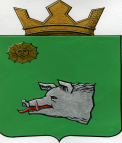 КРАСНОКАМСКОГО МУНИЦИПАЛЬНОГО РАЙОНАПЕРМСКОГО КРАЯРЕШЕНИЕСОВЕТ ДЕПУТАТОВ МАЙСКОГО СЕЛЬСКОГО ПОСЕЛЕНИЯКРАСНОКАМСКОГО МУНИЦИПАЛЬНОГО РАЙОНАПЕРМСКОГО КРАЯРЕШЕНИЕ03.08.2017№ 44О внесении изменений в решение Совета депутатов Майского сельского поселения от 23.09.2013 № 48 «О формировании постоянных комиссий Совета депутатов Майского сельского поселения»И.о.главы сельского поселения-главы администрацииМайского сельского поселения В.А.ЛитвинаПредседатель Совета депутатов Майского сельского поселенияА.Ф. Ермаков